REGISTRATION FOR ACADEMICS AND PROFESSIONALSICOPA 15Name:
Organization:Street Address:City:Province / State:
Country:Telephone:Email:Registration Fee:			$150Additional Contribution:(if applicable)* Please pay your registration fee and/or additional contribution via the DONATIONS section at http://actionicopa.org THANK YOU FOR YOUR PARTICIPATION AND SUPPORT!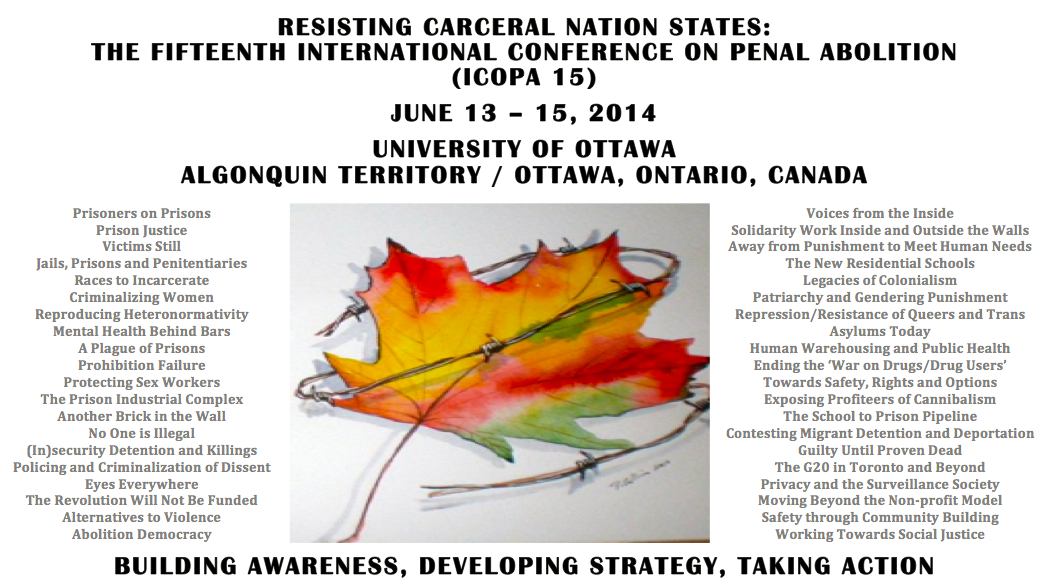 